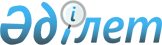 Ақсу аудандық мәслихатының 2010 жылғы 24 желтоқсандағы "Ақсу ауданының 2011-2013 жылдарға арналған аудандық бюджеті туралы" 40-253 нөмірлі шешіміне өзгерістер мен толықтырулар енгізу туралы
					
			Күшін жойған
			
			
		
					Алматы облысы Ақсу аудандық мәслихатының 2011 жылғы 12 сәуірдегі N 45-274 шешімі. Алматы облысының Әділет департаменті Ақсу ауданының Әділет басқармасында 2011 жылы 22 сәуірде N 2-4-131 тіркелді. Күші жойылды - Алматы облысы Ақсу аудандық мәслихатының 2012 жылғы 17 ақпандағы N 2-10 шешімімен      Ескерту. Күші жойылды - Алматы облысы Ақсу аудандық мәслихатының 17.02.2012 N 2-10 шешімімен.      РҚАО ескертпесі.

      Мәтінде авторлық орфография және пунктуация сақталған.       

Қазақстан Республикасының "Бюджет Кодексінің" 106-бабы 2-тармағының 4)-тармақшасына, 109-бабы 5-тармағына және Қазақстан Республикасындағы жергілікті мемлекеттік басқару және өзін-өзі басқару Заңының 6-бабы 1-тармағының 1)-тармақшасына сәйкес Ақсу аудандық мәслихаты ШЕШІМ ҚАБЫЛДАДЫ:



      1. Ақсу аудандық мәслихатының 2010 жылғы 24 желтоқсандағы "Ақсу ауданының 2011-2013 жылдарға арналған аудандық бюджеті туралы" 40-253 нөмірлі шешіміне (Ақсу ауданының әділет басқармасында нормативтік құқықтық актілерді мемлекеттік тіркеу тізілімінде 2010 жылғы 30 желтоқсанда 2-4-124 нөмірімен тіркелген, аудандық "Ақсу Өңірі" газетінің 2011 жылғы 8 қаңтардағы N 2-3 (9542) нөмірінде жарияланған), Ақсу аудандық мәслихатының 2011 жылғы 22 ақпандағы "Ақсу аудандық мәслихатының 2010 жылғы 24 желтоқсандағы "Ақсу ауданының 2011-2013 жылдарға арналған аудандық бюджеті туралы" 40-253 нөмірлі шешіміне өзгерістер мен толықтырулар енгізу туралы 43-266 нөмірлі (Ақсу ауданының әділет басқармасында нормативтік құқықтық актілерді мемлекеттік тіркеу тізілімінде 2011 жылғы 28 ақпанда 2-4-128 нөмірімен тіркелген, аудандық "Ақсу Өңірі" газетінің 2011 жылғы 5 наурыздағы N 10 (9549) нөмірінде жарияланған), Ақсу аудандық мәслихатының 2011 жылғы 18 наурыздағы "Ақсу аудандық мәслихатының 2010 жылғы 24 желтоқсандағы "Ақсу ауданының 2011-2013 жылдарға арналған аудандық бюджеті туралы" 40-253 нөмірлі шешіміне өзгерістер мен толықтырулар енгізу туралы" 44-269 нөмірлі (Ақсу ауданының әділет басқармасында нормативтік құқықтық актілерді мемлекеттік тіркеу тізілімінде 2011 жылғы 31 наурызда 2-4-130 нөмірімен тіркелген, аудандық "Ақсу Өңірі" газетінің 2011 жылғы 9 сәуірдегі N 15 (9554) нөмірінде жарияланған) төмендегі өзгерістер мен толықтырулар енгізілсін:



      1-тармақтағы:

      "кірістер" деген жол бойынша "3633939" саны "3693115" санына ауыстырылсын:

      "салықтық түсімдер" деген жол бойынша "58462" саны "56715" санына ауыстырылсын;

      "салықтық емес түсімдер" деген жол бойынша "2225" саны "10025" санына ауыстырылсын;

      "негізгі капиталды сатудан түсетін түсімдер" деген жол бойынша "1653" саны "200" санына ауыстырылсын;

      "трансферттердің түсімдері" деген жол бойынша "3570768" саны "3625344" санына ауыстырылсын.



      2-тармақтағы:

      "шығындар" деген жол бойынша "3707477" саны "3766653" санына ауыстырылсын;

      "жалпы сипаттағы мемлекеттік қызмет көрсетулер" деген жол бойынша "234048" саны "236938" санына ауыстырылсын;

      "қорғаныс" деген жол бойынша "1278" саны "53428" санына ауыстырылсын;

      келесі мазмұндағы жолдар толықтырылсын:

      "төтенше жағдайлар жөнiндегi жұмыстарды ұйымдастыру" кіші функциясы "122 "аудан (облыстық маңызы бар қала) әкімінің аппараты" бағдарлама әкімшісі 006 бағдарламасы "аудан (облыстық маңызы бар қала) ауқымындағы төтенше жағдайлардың алдын алу және оларды жою" "52150";

      "білім беру" деген жол бойынша "2592370" саны "2590530" санына ауыстырылсын;

      "әлеуметтік көмек және әлеуметтік қамсыздандыру" деген жол бойынша "116569" саны "116819" санына ауыстырылсын;

      "тұрғын үй, коммуналдық шаруашылық" деген жол бойынша "338514" саны "338616" санына ауыстырылсын;

      "мәдениет, спорт, туризм және ақпараттық кеңістік" деген жол бойынша "126741" саны "132748" санына ауыстырылсын;

      "ауыл, су, орман, балық шаруашылығы, ерекше қорғалатын табиғи аумақтар, қоршаған ортаны және жануарлар дүниесін қорғау, жер қатынастары" деген жол бойынша "179417" саны "178980" санына ауыстырылсын;

      "көлiк және коммуникация" деген жол бойынша "79645" саны "79561" санына ауыстырылсын;

      "басқалар" деген жол бойынша "27975" саны "28113" санына ауыстырылсын.



      2. Көрсетілген шешімнің 1-қосымшасы осы шешімнің 1-қосымшасына сәйкес жаңа редакцияда баяндалсын.



      3. Осы шешім 2011 жылдың 1 қаңтарынан бастап қолданысқа енгізіледі.      Кезекті 45 сессияның

      төрағасы                                   Ж. Молдағалиев      Аудандық мәслихаттың

      хатшысы                                    С. Серпербаев      КЕЛІСІЛДІ:      "Ақсу аудандық экономика,

      бюджеттік жоспарлау және

      кәсіпкерлік бөлімі"

      мемлекеттік мекемесінің бастығы            Жандосова Гүлнара Жандосқызы

      12 сәуір 2011 жыл

Ақсу аудандық мәслихатының

2010 жылғы 24 желтоқсандағы

"Ақсу ауданының 2011-2013

жылдарға арналған аудандық

бюджеті туралы"

N 40-253 шешімінің

1-қосымшасыАқсу аудандық мәслихаттың

2011 жылғы 12 сәуірдегі

"Ақсу аудандық мәслихатының

2010 жылғы 24 желтоқсандағы

"Ақсу ауданының 2011-2013

жылдарға арналған аудандық

бюджеті туралы" N 40-253

шешіміне өзгерістер мен

толықтырулар енгізу туралы"

N 45-274 шешімінің

1-қосымшасы 

Ақсу ауданының 2011 жылға арналған аудандық бюджеті
					© 2012. Қазақстан Республикасы Әділет министрлігінің «Қазақстан Республикасының Заңнама және құқықтық ақпарат институты» ШЖҚ РМК
				СанатыСанатыСанатыСанатыСомасы

мың теңгеСыныпСыныпСыныпСомасы

мың теңгеІшкі сыныпІшкі сыныпСомасы

мың теңгеА Т А У ЫСомасы

мың теңгеI..Кірістер36931151Салықтық түсімдер5671504Меншікке салынатын салықтар490551Мүлікке салынатын салықтар166503Жер салығы54604Көлiк құралдарына салынатын салық229455Бірыңғай жер салығы400005Тауарларға, жұмыстарға және қызметтерге салынатын iшкi салықтар31252Акциздер3753Табиғи және басқа ресурстарды пайдаланғаны үшiн түсетiн түсiмдер954Кәсіпкерлік және кәсіби қызметті жүргізгені үшін алынатын алымдар265508Заңдық мәнді іс-әрекеттерді жасағаны және (немесе) оған уәкілеттігі бар мемлекеттік органдар немесе лауазымды адамдар құжаттар бергені үшін алынатын міндетті төлемдер45351Мемлекеттік баж45352Салықтық емес түсімдер1002501Мемлекеттік меншіктен түсетін кірістер4403Мемлекет меншігіндегі акциялардың мемлекеттік пакеттеріне дивидендтер605Мемлекет меншігіндегі мүлікті жалға беруден түсетін кірістер38004Мемлекеттік бюджеттен қаржыландырылатын, сондай-ақ Қазақстан Республикасы Ұлттық Банкінің бюджетінен (шығыстар сметасынан) ұсталатын және қаржыландырылатын мемлекеттік мекемелер салатын айыппұлдар, өсімпұлдар, санкциялар, өндіріп алулар82851Мұнай секторы ұйымдарынан түсетін түсімдерді қоспағанда, мемлекеттік бюджеттен қаржыландырылатын, сондай-ақ Қазақстан Республикасы Ұлттық Банкінің бюджетінен (шығыстар сметасынан) ұсталатын және қаржыландырылатын мемлекеттік мекемелер салатын айыппұлдар, өсімпұлдар, санкциялар, өндіріп алулар828506Басқа да салықтық емес түсiмдер13001Басқа да салықтық емес түсiмдер13003Негізгі капиталды сатудан түсетін түсімдер20003Жердi және материалдық емес активтердi сату2001Жерді сату2004Трансферттердің түсімдері362534402Мемлекеттік басқарудың жоғарғы тұрған органдарынан түсетін трансферттер36253442Облыстық бюджеттен түсетін трансферттер36253445Бюджеттік несиелерді өтеу83101Бюджеттік несиелерді өтеу8311Мемлекеттік бюджеттен берілетін бюджеттік несиелерді өтеу831Функционалдық топФункционалдық топФункционалдық топФункционалдық топФункционалдық топсомасы

мың теңгеКіші функцияКіші функцияКіші функцияКіші функциясомасы

мың теңгеБюджеттік бағдарламалардың әкімшісіБюджеттік бағдарламалардың әкімшісіБюджеттік бағдарламалардың әкімшісісомасы

мың теңгеБағдарламаБағдарламасомасы

мың теңгеАтауысомасы

мың теңгеII. Шығындар37666531Жалпы сипаттағы мемлекеттiк қызметтер23693801Мемлекеттiк басқарудың жалпы функцияларын орындайтын өкiлдi, атқарушы және басқа органдар208284112Аудан (облыстық маңызы бар қала) мәслихатының аппараты14248001Аудан (облыстық маңызы бар қала) мәслихатының қызметін қамтамасыз ету жөніндегі қызметтер14248122Аудан (облыстық маңызы бар қала) әкімінің аппараты65011001Аудан (облыстық маңызы бар қала) әкімінің қызметін қамтамасыз ету жөніндегі қызметтер45651003Мемлекеттік органдардың күрделі шығыстары19360123Қаладағы аудан, аудандық маңызы бар қала, кент, ауыл (село), ауылдық (селолық) округ әкімінің аппараты129025001Қаладағы аудан, аудандық маңызы бар қаланың, кент, ауыл (село), ауылдық (селолық) округ әкімінің қызметін қамтамасыз ету жөніндегі қызметтер12902502Қаржылық қызмет9202452Ауданның (облыстық маңызы бар қаланың) қаржы бөлімі9202001Аудандық бюджетті орындау және коммуналдық меншікті (облыстық маңызы бар қала) саласындағы мемлекеттік саясатты іске асыру жөніндегі қызметтер8841003Салық салу мақсатында мүлікті бағалауды жүргізу36105Жоспарлау және статистикалық қызмет19452476Ауданның (облыстық маңызы бар қаланың) экономика және бюджеттік жоспарлау кәсіпкерлік бөлімі19452001Экономикалық саясатты, мемлекеттік жоспарлау жүйесін қалыптастыру және дамыту және ауданды (облыстық маңызы бар қаланы) басқару саласындағы мемлекеттік саясатты іске асыру жөніндегі қызметтер17452003Мемлекеттік органдардың күрделі шығыстары20002Қорғаныс5342801Әскери мұқтаждар495122Аудан (облыстық маңызы бар қала) әкімінің аппараты495005Жалпыға бірдей әскери міндетті атқару шеңберіндегі іс-шаралар49502Төтенше жағдайлар жөнiндегi жұмыстарды ұйымдастыру52933122Аудан (облыстық маңызы бар қала) әкімінің аппараты52933006Аудан (облыстық маңызы бар қала) ауқымындағы төтенше жағдайлардың алдын алу және оларды жою52150007Аудандық (қалалық) ауқымдағы дала өрттерінің, сондай-ақ мемлекеттік өртке қарсы қызмет органдары құрылмаған елдi мекендерде өрттердің алдын алу және оларды сөндіру жөніндегі іс-шаралар7834Білім беру259053001Мектепке дейінгі тәрбие және оқыту421704123Қаладағы аудан, аудандық маңызы бар қала, кент, ауыл (село), ауылдық (селолық) округ әкімінің аппараты863025Мектеп мұғалімдеріне және мектепке дейінгі ұйымдардың тәрбиешілеріне біліктілік санаты үшін қосымша ақының көлемін ұлғайту863471Ауданның (облыстық маңызы бар қаланың) білім, дене шынықтыру және спорт бөлімі420841003Мектепке дейінгі тәрбие ұйымдарының қызметін қамтамасыз ету407752025Мектеп мұғалімдеріне және мектепке дейінгі ұйымдардың тәрбиешілеріне біліктілік санаты үшін қосымша ақы көлемін ұлғайту1308902Бастауыш, негізгі орта және жалпы орта білім беру1627217123Қаладағы аудан, аудандық маңызы бар қала, кент, ауыл (село), ауылдық (селолық) округ әкімінің аппараты2865005Ауылдық (селолық) жерлерде балаларды мектепке дейін тегін алып баруды және кері алып келуді ұйымдастыру2865471Ауданның (облыстық маңызы бар қаланың) білім, дене шынықтыру және спорт бөлімі1624352004Жалпы білім беру1581465005Балалар мен жеткіншектерге қосымша білім беру4288709Білім беру саласындағы өзге де қызметтер541609466Ауданның (облыстық маңызы бар қаланың) сәулет, қала құрылысы және құрылыс бөлімі489644037Білім беру объектілерін салу және реконструкциялау489644471Ауданның (облыстық маңызы бар қаланың) білім, дене шынықтыру және спорт бөлімі51965008Ауданның (облыстық маңызы бар қаланың) мемлекеттік білім беру мекемелерінде білім беру жүйесін ақпараттандыру11488009Ауданның (облыстық маңызы бар қаланың) мемлекеттік білім беру мекемелер үшін оқулықтар мен оқу-әдiстемелiк кешендерді сатып алу және жеткізу19500010Аудандық (қалалық) ауқымдағы мектеп олимпиадаларын және мектептен тыс іс-шараларды өткiзу1405020Жетім баланы (жетім балаларды) және ата-аналарының қамқорынсыз қалған баланы (балаларды) күтіп-ұстауға асыраушыларына ай сайынғы ақшалай қаражат төлемдері12701023Үйде оқытылатын мүгедек балаларды жабдықпен, бағдарламалық қамтыммен қамтамасыз ету68716Әлеуметтік көмек және әлеуметтік қамсыздандыру11681902Әлеуметтік көмек98574451Ауданның (облыстық маңызы бар қаланың) жұмыспен қамту және әлеуметтік бағдарламалар бөлімі98574002Еңбекпен қамту бағдарламасы26305004Ауылдық жерлерде тұратын денсаулық сақтау, білім беру, әлеуметтік қамтамасыз ету, мәдениет және спорт мамандарына отын сатып алуға Қазақстан Республикасының заңнамасына сәйкес әлеуметтік көмек көрсету14372005Мемлекеттік атаулы әлеуметтік көмек13409006Тұрғын үй көмегі3924007Жергілікті өкілетті органдардың шешімі бойынша мұқтаж азаматтардың жекелеген топтарына әлеуметтік көмек6992010Үйден тәрбиеленіп оқытылатын мүгедек балаларды материалдық қамтамасыз ету2347014Мұқтаж азаматтарға үйде әлеуметтiк көмек көрсету1681401618 жасқа дейінгі балаларға мемлекеттік жәрдемақылар 11491017Мүгедектерді оңалту жеке бағдарламасына сәйкес, мұқтаж мүгедектерді міндетті гигиеналық құралдармен қамтамасыз етуге, және ымдау тілі мамандарының, жеке көмекшілердің қызмет көрсету292009Әлеуметтiк көмек және әлеуметтiк қамтамасыз ету салаларындағы өзге де қызметтер18245451Ауданның (облыстық маңызы бар қаланың) жұмыспен қамту және әлеуметтік бағдарламалар бөлімі18245001Жергілікті деңгейде халық үшін әлеуметтік бағдарламаларды жұмыспен қамтуды қамтамасыз етуді іске асыру саласындағы мемлекеттік саясатты іске асыру жөніндегі қызметтер17257011Жәрдемақыларды және басқа да әлеуметтік төлемдерді есептеу, төлеу мен жеткізу бойынша қызметтерге ақы төлеу9887Тұрғын үй-коммуналдық шаруашылық33861601Тұрғын үй шаруашылығы54939458Ауданның (облыстық маңызы бар қаланың) тұрғын үй-коммуналдық шаруашылығы, жолаушылар көлігі және автомобиль жолдары бөлімі100003Мемлекеттік тұрғын үй қорының сақталуын ұйымдастыру100466Ауданның (облыстық маңызы бар қаланың) сәулет, қала құрылысы және құрылыс бөлімі54839003Мемлекеттік коммуналдық тұрғын үй қорының тұрғын үй құрылысы52232004Инженерлік коммуникациялық инфрақұрылымды дамыту және жайластыру260702Коммуналдық шаруашылық190535458Ауданның (облыстық маңызы бар қаланың) тұрғын үй-коммуналдық шаруашылығы, жолаушылар көлігі және автомобиль жолдары бөлімі190535012Сумен жабдықтау және су бөлу жүйесінің қызмет етуі19689029Сумен жабдықтау жүйесін дамыту144370030Өңірлік жұмыспен қамту және кадрларды қайта даярлау стратегиясын іске асыру шеңберінде инженерлік коммуникациялық инфрақұрылымды жөндеу және елді-мекендерді көркейту2647603Елді-мекендерді көркейту93142458Ауданның (облыстық маңызы бар қаланың) тұрғын үй-коммуналдық шаруашылығы, жолаушылар көлігі және автомобиль жолдары бөлімі93142015Елдi мекендердегі көшелердi жарықтандыру62644016Елдi мекендердiң санитариясын қамтамасыз ету3365017Жерлеу орындарын күтiп-ұстау және туысы жоқтарды жерлеу283018Елдi мекендердi абаттандыру және көгалдандыру268508Мәдениет, спорт, туризм және ақпараттық кеңістiк13274801Мәдениет саласындағы қызмет89064478Ауданның (облыстық маңызы бар қаланың) ішкі саясат, мәдениет және тілдерді дамыту бөлімі89064009Мәдени-демалыс жұмысын қолдау8906402Спорт2765471Ауданның (облыстық маңызы бар қаланың) білім, дене шынықтыру және спорт бөлімі2765014Аудандық (облыстық маңызы бар қалалық) деңгейде спорттық жарыстар өткiзу685015Әртүрлi спорт түрлерi бойынша аудан (облыстық маңызы бар қала) құрама командаларының мүшелерiн дайындау және олардың облыстық спорт жарыстарына қатысуы208003Ақпараттық кеңістік31636478Ауданның (облыстық маңызы бар қаланың) ішкі саясат, мәдениет және тілдерді дамыту бөлімі31636005Газеттер мен журналдар арқылы мемлекеттік ақпараттық саясат жүргізу жөніндегі қызметтер 5662007Аудандық (қалалық) кiтапханалардың жұмыс iстеуi25304008Мемлекеттік тілді және Қазақстан халықтарының басқа да тілдерін дамыту67009Мәдениет, спорт, туризм және ақпараттық кеңiстiктi ұйымдастыру жөнiндегi өзге де қызметтер9283478Ауданның (облыстық маңызы бар қаланың) ішкі саясат, мәдениет және тілдерді дамыту бөлімі9283001Ақпаратты, мемлекеттілікті нығайту және азаматтардың әлеуметтік сенімділігін қалыптастыру саласында жергілікті деңгейде мемлекеттік саясатты іске асыру жөніндегі қызметтер8014004Жастар саясаты саласындағы өңірлік бағдарламаларды iске асыру126910Ауыл, су, орман, балық шаруашылығы, ерекше қорғалатын табиғи аумақтар, қоршаған ортаны және жануарлар дүниесін қорғау, жер қатынастары17898001Ауыл шаруашылығы43802474Ауданның (облыстық маңызы бар қаланың) ауыл шаруашылығы және ветеринария бөлімі17141001Жергілікті деңгейде ауыл шаруашылығы және ветеринария саласындағы мемлекеттік саясатты іске асыру жөніндегі қызметтер12013007Қаңғыбас иттер мен мысықтарды аулауды және жоюды ұйымдастыру510008Алып қойылатын және жойылатын ауру жануарлардың, жануарлардан алынатын өнімдер мен шикізаттың құнын иелеріне өтеу2454011Жануарлардың энзоотиялық аурулары бойынша ветеринариялық іс-шараларды жүргізу2164476Ауданның (облыстық маңызы бар қаланың) экономика және бюджеттік жоспарлау кәсіпкерлік бөлімі26661004Ауылдық елді мекендердің әлеуметтік саласының мамандарын әлеуметтік қолдау шараларын іске асыру үшін бюджеттік кредиттер22862099Республикалық бюджеттен берілетін нысаналы трансферттер есебінен ауылдық елді мекендер саласының мамандарын әлеуметтік қолдау шараларын іске асыру379906Жер қатынастары15032463Ауданның (облыстық маңызы бар қаланың) жер қатынастары бөлімі15032001Аудан (облыстық маңызы бар қала) аумағында жер қатынастарын реттеу саласындағы мемлекеттік саясатты іске асыру жөніндегі қызметтер6532004Жердi аймақтарға бөлу жөнiндегi жұмыстарды ұйымдастыру850009Ауыл, су, орман, балық шаруашылығы және қоршаған ортаны қорғау мен жер қатынастары саласындағы өзге де қызметтер120146474Ауданның (облыстық маңызы бар қаланың) ауыл шаруашылығы және ветеринария бөлімі120146013Эпизоотияға қарсы іс-шаралар жүргізу12014611Өнеркәсіп, сәулет, қала құрылысы және құрылыс қызметі873702Сәулет,қала құрылысы және құрылыс қызметі8737466Ауданның (облыстық маңызы бар қаланың) сәулет, қала құрылысы және құрылыс бөлімі8737001Құрылыс, облыс қалаларының, аудандарының және елді мекендерінің сәулеттік бейнесін жақсарту саласындағы мемлекеттік саясатты іске асыру және ауданның (облыстық маңызы бар қаланың) аумағын оңтайлау және тиімді қала құрылыстық игеруді қамтамасыз ету жөніндегі қызметтер 873712Көлiк және коммуникация7956101Автомобиль көлiгi79561458Ауданның (облыстық маңызы бар қаланың) тұрғын үй-коммуналдық шаруашылығы, жолаушылар көлігі және автомобиль жолдары бөлімі79561023Автомобиль жолдарының жұмыс істеуін қамтамасыз ету7956113Басқалар2811309Басқалар28113451Ауданның (облыстық маңызы бар қаланың) жұмыспен қамту және әлеуметтік бағдарламалар бөлімі1560022"Бизнестің жол картасы - 2020" бағдарламасы шеңберінде жеке кәсіпкерлікті қолдау1560452Ауданның (облыстық маңызы бар қаланың) қаржы бөлімі1247012Ауданның (облыстық маңызы бар қаланың) жергілікті атқарушы органының резерві1247458Ауданның (облыстық маңызы бар қаланың) тұрғын үй-коммуналдық шаруашылығы, жолаушылар көлігі және автомобиль жолдары бөлімі6034001Жергілікті деңгейде тұрғын үй-коммуналдық шаруашылығы, жолаушылар көлігі және автомобиль жолдары саласындағы мемлекеттік саясатты іске асыру жөніндегі қызметтер6034471Ауданның (облыстық маңызы бар қаланың) білім, дене шынықтыру және спорт бөлімі19272001Білім, дене шынықтыру және спорт бөлімі қызметін қамтамасыз ету1927215Трансферттер218301Трансферттер2183452Ауданның (облыстық маңызы бар қаланың) қаржы бөлімі2183006Нысаналы пайдаланылмаған (толық пайдаланылмаған) трансферттерді қайтару2183Функционалдық топФункционалдық топФункционалдық топФункционалдық топФункционалдық топСомасы

мың теңгеКіші функцияКіші функцияКіші функцияКіші функцияСомасы

мың теңгеБюджеттік бағдарламалардың әкімшісіБюджеттік бағдарламалардың әкімшісіБюджеттік бағдарламалардың әкімшісіСомасы

мың теңгеБағдарламаБағдарламаСомасы

мың теңгеА Т А У ЫСомасы

мың теңгеIII. Таза бюджеттік несие беру22031Функционалдық топФункционалдық топФункционалдық топФункционалдық топФункционалдық топСомасы

мың теңгеКіші функцияКіші функцияКіші функцияКіші функцияСомасы

мың теңгеБюджеттік бағдарламалардың әкімшісіБюджеттік бағдарламалардың әкімшісіБюджеттік бағдарламалардың әкімшісіСомасы

мың теңгеБағдарламаБағдарламаСомасы

мың теңгеА Т А У ЫСомасы

мың теңгеБюджеттік несиелер2286210Ауыл, су, орман, балық шаруашылығы, ерекше қорғалатын табиғи аумақтар, қоршаған ортаны және жануарлар дүниесін қорғау, жер қатынастары2286201Ауыл шаруашылығы22862476Ауданның (облыстық маңызы бар қаланың) экономика, бюджеттік жоспарлау және кәсіптік бөлімі22862004Ауылдық елді мекендердің әлеуметтік саласының мамандарын әлеуметтік қолдау шараларын іске асыру үшін бюджеттік несиелер22862СанатыСанатыСанатыСанатыСанатыСомасы

мың теңгеСыныпСыныпСыныпСыныпСомасы

мың теңгеІшкі сыныпІшкі сыныпІшкі сыныпСомасы

мың теңгеЕрекшелігіЕрекшелігіСомасы

мың теңгеА Т А У ЫСомасы

мың теңгеБюджеттік несиелерді өтеу5Бюджеттік несиелерді өтеу83101Бюджеттік несиелерді өтеу8311мемлекеттік бюджеттен берілетін бюджеттік

несиелерді өтеу831СанатыСанатыСанатыСанатыСанатыСомасы

мың теңгеСыныпСыныпСыныпСыныпСомасы

мың теңгеІшкі сыныпІшкі сыныпІшкі сыныпСомасы

мың теңгеЕрекшелігіЕрекшелігіСомасы

мың теңгеА Т А Л У ЫСомасы

мың теңгеV. Бюджет тапшылығы (профициті)-73538СанатыСанатыСанатыСанатыСанатыСомасы

мың теңгеСыныпСыныпСыныпСыныпСомасы

мың теңгеІшкі сыныпІшкі сыныпІшкі сыныпСомасы

мың теңгеЕрекшелігіЕрекшелігіСомасы

мың теңгеА Т А У ЫСомасы

мың теңгеVI. Бюджет тапшылығын қаржыландыру

(профицитін пайдалану)73538СанатыСанатыСанатыСанатыСанатыСомасы

мың теңгеСыныпСыныпСыныпСыныпСомасы

мың теңгеІшкі сыныпІшкі сыныпІшкі сыныпСомасы

мың теңгеА Т А У ЫСомасы

мың теңгеVII. Қарыздар түсімі228627Қарыздар түсімі228621Мемлекеттік ішкі қарыздар228622Қарыз алу келісім-шарттары22862VIII. Бюджеттік қаражаттарының пайдаланылатын қалдықтары515078Бюджеттік қаражаттарының пайдаланылатын5150701Бюджет қаражаты қалдықтары515071Бюджет қаражатының бос қалдықтары51507Функционалдық топФункционалдық топФункционалдық топФункционалдық топФункционалдық топбекітілген

мың теңгеКіші функцияКіші функцияКіші функцияКіші функциябекітілген

мың теңгеБюджеттік бағдарламалардың әкімшісіБюджеттік бағдарламалардың әкімшісіБюджеттік бағдарламалардың әкімшісібекітілген

мың теңгеБағдарламаБағдарламабекітілген

мың теңгеА Т А У Ыбекітілген

мың теңге16Қарыздарды өтеу83101Қарыздарды өтеу831452Ауданның (облыстық маңызы бар қаланың) қаржы бөлімі831008Жергілікті атқарушы органның жоғары тұрған бюджет алдындағы борышын өтеу831